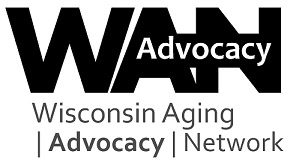 Aging Advocacy Day 2022 Registration Deadline Press Release[Release date][Your town]Your Voice Can Make a Difference on Aging Advocacy Day!Increase the impact of Aging Advocacy Day by joining others to advocate on these issues impacting Wisconsin’s older adults and family caregivers: Support for Family Caregivers Expansion of Funding for the Aging/Aging and Disability Resource Center NetworkProtection of Voting RightsRegister at https://gwaar.wufoo.com/forms/wisconsin-aging-advocacy-day-2022Agenda for Wednesday, May 11th1:00 p.m. — 2:30 p.m.: Advocacy training 2:30 p.m. — 4:00 p.m.: Make calls to state legislatorsWe are pleased to announce we will be joined by:State Representative Beth Meyers (Bayfield)  Representative Meyers previously served as the Assembly’s Minority Caucus Secretary, was a member of the Aging and Long-Term Care Committee, and now serves on the Joint Committee on Finance. State Senator Kathy Bernier (Chippewa Falls)Senator Bernier is the Senate’s Majority Caucus Vice-Chair,  chair of the Senate Elections Committee, and a member of the Joint Committee on Finance. Governor Tony Evers has been invited and we hope his schedule permits him to join us.Register by the April 29 deadline to ensure sufficient time for you to receive the training packets and information about your legislators in the mail.For more information visit https://gwaar.org/aging-advocacy-online-2022. Questions may be directed to: Janet Zander, Advocacy & Public Policy Coordinator, Greater WI Agency on Aging Resources, Inc.; (715) 677-6723 or janet.zander@gwaar.org. #WisAgingAdvocacy2022